選擇：(每個題目 5 分，共 100 分)（    ）1.以下對於壓力調適的描述何者正確？　(A)生活的壓力不可避免，所以學習調適壓          力的技巧是必要的　(B)可以選擇「正面對決」的方式來調適壓力是因為我需要休          息　(C)可以選擇「喘一口氣」方式來調適壓力，是因為這樣可以讓我活力滿滿，          充滿動力　(D)當因應壓力的策略越多，可以成功因應壓力的可能性就越低。（    ）2.以下對於壓力的描述何者正確？　(A)遭受到威脅事件時，身體與心理會引發一連串的反應，就是壓力　(B)遭受壓力時，產生焦躁與煩悶的情緒是應該的，不用處理　(C)導致壓力的事件就稱為情緒源　(D)每個人性格不同，感受到壓力的反應卻相同。（    ）3.可以選擇哪些方式調適壓力？　(A)分析策略　(B)分心策略　(C)用手捶牆壁　          (D)以「為什麼上天對自己是不公平的」反覆安慰自己。（    ）4.小美最近因模擬考成績不理想，為此常與媽媽產生衝突，因此選擇「找輔導老師           晤談」這是調適壓力「喘一口氣」的哪一個方式？　(A)分心策略　(B)強化信念           (C)培養實力　(D)尋求協助。（    ）5.以下敘述何者為正確？　(A)邊緣系統得到杏仁核的訊息後，會引發本能反應　(B)          邊緣系統對前額葉有抑制作用，能綜合分析訊息最後決定反應的情緒　(C)前額葉          對邊緣系統有抑制作用，能夠綜合分析訊息，決定最後情緒如何反應　(D)海馬迴          是儲存和情緒有關的記憶，提供邊緣系統參考。（    ）6.以下觀念何者正確？　(A)我情緒來的時候太快了，所以媽媽都是我宣洩情緒的對          象　(B)情緒管理方式是透過學習而來，所以可以自行選擇發脾氣的對象　(C)情緒          的自我覺察方式是想法→情緒→過往事件→原因　(D)我生氣時用摔東西方式宣          洩。（    ）7.我覺得我現在有情緒，我要如何接納自己的情緒？(甲)深呼吸並遠離現場 (乙)詢          問自己發生何事，現在的心情和感受 (丙)安撫自己 (丁)找同學訴說情緒。　(A)          甲乙丙　(B)乙丙丁　(C)丙丁甲　(D)丁甲乙。（    ）8.以下何者不是適當的調適情緒的方法？　(A)閱讀　(B)聽音樂　(C)到別人IG留言          發洩　(D)冥想。（    ）9.平時應多注意自己或家人是否出現「泡」、「水」、「高」、「貧」、「倦」等腎臟病的症          狀，以下症狀的解釋何者錯誤？　(A)貧─貧血　(B)水─四肢水腫　(C)高─體溫          過高　(D)泡─尿中有泡沫。（    ）10.皓皓的血壓數值如下圖，依國民健康署提供之血壓標準，皓皓的血壓狀態如何？ 　        (A)正常血壓　(B)高血壓前期　(C)第一期高血壓　(D)第二期高血壓。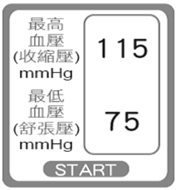 （    ）11.下列何者為國中男生組鉛球項目的鉛球重量？ (A)3 公斤 (B)4 公斤 (C)5 公斤 (D)6 公斤（    ）12.下列何者為影響推擲鉛球距離的因素？ (A) 角度 (B) 速度 (C) 出手高度 (D) 以上皆是（    ）13.在體操項目中，表演時間最短的項目為何？ (A) 韻律體操 (B) 跳馬 (C) 鞍馬 (D) 平衡木（    ）14.體操跳箱項目有助於哪方面發展？        (A) 身體控制 (B) 爆發力 (C) 空間判斷能力 (D) 以上皆是（    ）15.一場正規籃球比賽中，球員上場人數、候補人數一共有幾人？ (A)10  (B)11  (C)12  (D)13 （    ）16.籃球上籃動作，最多能跨幾步？ (A)1  (B)2  C)3  (D)4（    ）17.排球攔網觸球後，該隊仍有幾次擊球機會，將球擊入對方場區？ (A)3  (B)4  (C)5  (D)6 （    ）18.下列哪位排球球員可以攔網？ (A) 自由球員 (B) 前排球員 (C) 後排球員 (D) 球隊隊長 （    ）19.羽球殺球要成功，必須掌握「擊球點」，請問殺球較佳的擊球 點為何？         (A)身體後方  (B)肩膀斜前方  (C)額頭前方  (D)身體斜前方（    ）20.請問一個正式的足球比賽的半場時間為何？(A)35 分鐘 (B)40 分鐘 (C)45 分鐘 (D)50 分鐘. 答案1.(A)  2.(A)  3.(B)  4.(D)  5.(C)  6.(C)  7.(A)  8.(C)  9.(C)  10.(A)11.(C)  12.(D)  13.(B)  14.(D)  15.(C)  16.(B)  17.(A)  18.(B)  19.(D)  20.(C)彰化縣立國民中學112學年度 第1學期 補考 健康與體育領域九年級試卷考試範圍：第五冊        九年級    班    號  姓名:                 。